Harmonogram odbioru odpadów komunalnych                                                                                          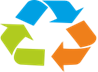  z terenu GMINY GOSTYNIN Zakład Gospodarki Komunalnej i Mechanizacji Rolnictwa Sp. z o.o. w Baruchowie informuje, iż odpady do odbioru muszą być wystawione do godz. 6:00 w dniu odbioru. Więcej informacji pod nr tel. 54 284-41-79. Referat Gospodarki Odpadami ul. Parkowa 32 pokój nr 18,
 09-500 Gostynin, tel: (24) 236 07 65, (24) 236 07 55.Harmonogram odbioru odpadów z nieruchomości wielolokalowej ROGOŻEWEKODBIÓR ODPADÓW KOMUNALNYCH Z NIERUCHOMOŚCI WIELOLOKALOWEJ:Odbiór odpadów komunalnych realizowany jest od godz.: 6:00 do 22:00, w terminie wyznaczonym 
w harmonogramie odbioru odpadów komunalnych obowiązującym dla danej miejscowości.SEGREGACJA ODPADÓW:Każdy właściciel nieruchomości zobowiązany jest ustawowo do selektywnego zbierania odpadów komunalnych. Zasady segregacji odpadów w 2022 r. nie ulegają zmianie, co oznacza, że w dalszym ciągu segregujemy na 5 podstawowych frakcji: POZOSTAŁOŚCI Z SORTOWANIA (pojemnik/czarny worek), BIOODPADY (brązowy worek), PAPIER (niebieski worek), SZKŁO (zielony worek), METALE I TWORZYWA SZTUCZNE (żółty worek). Więcej informacji nt. zasad segregacji odpadów znajduje się na stronie internetowej Urzędu Gminy Gostynin, link do strony: http://www.gminagostynin.pl/artykul/10/1034/zasady-segregacji-odpadow-komunalnych.W ramach opłaty, w dniu odbioru odpadów, firma wywozowa pozostawi Państwu „na wymianę” nowe worki do segregacji odpadów (ilość worków podlega limitowaniu). Worki można również pobrać w siedzibie Referatu Gospodarki Odpadami ul. Parkowa 32 pokój nr 18, 09-500 Gostynin. UWAGA: brak selektywnego zbierania odpadów komunalnych spowoduje naliczenie wyższej stawki opłaty za gospodarowanie odpadami komunalnymi w drodze decyzji administracyjnej.MOBILNA ZBIÓRKA – NIE ZAPOMNIJ ZŁOŻYĆ WNIOSKU DO URZĘDU GMINY:W okresie wiosennym istnieje możliwość oddania w ramach mobilnej zbiórki następujących rodzajów odpadów komunalnych: zużyte opony (z pojazdów do 3,5 tony,  do 4 sztuk roczniez gospodarstwa domowego) meble i inne odpady wielkogabarytowe, odpady budowlane pochodzące z drobnych remontów prowadzonych we własnym zakresie (bez gruzu i styropianu budowlanego), odpady niebezpieczne, przeterminowane leki i chemikalia, zużyte baterie i akumulatory oraz zużyty sprzęt elektryczny i elektroniczny.Aby skorzystać z ww. zbiórki należy złożyć do dnia 31 marca 2022 r. wniosek na odbiór ww. odpadów do Urzędu Gminy Gostynin-Referat Gospodarki Odpadami, ul. Parkowa 32 pokój nr 18, 09-500 Gostynin.POZOSTAŁE  INFORMACJE:          • Przypominamy, że termin regulowania płatności z tyt. opłaty za gospodarowanie odpadami komunalnymi przypada na dzień 15-tego każdego miesiąca kalendarzowego za miesiąc poprzedni;           • wszelkie zmiany związane z liczbą osób zamieszkujących daną nieruchomość (np.: przeprowadzka mieszkańca, narodziny dziecka, itp.) mające wpływ na wysokość opłaty należy zgłaszać, w terminie do 10 dnia miesiąca następującego po miesiącu, w którym nastąpiła zmiana.KONTAKTUrząd Gminy Gostynin, ul. Rynek 26, 09-500 Gostynin tel. (24) 236 07 50, e-mail: ug@gminagostynin.plReferat Gospodarki Odpadami ul. Parkowa 32 pokój nr. 18, 09-500 Gostynin tel: (24) 236 07 65, (24) 236 07 55 Strona Internetowa: http://www.gminagostynin.plMiesiącNiesegregowane (zmieszane) odpady komunalne/pozostałości z sortowaniaPapier, tworzywa sztuczne, metale, opakowania wielomateriałoweSzkłoOdpady ulegające biodegradacji, ze szczególnym uwzględnieniem bioodpadówTermin odbioru odpadów wielkogabarytowych  i remontowo - budowlanych            2022            2022            2022            2022            2022Styczeń14.01, 24.0120.0120.0114.01, 24.01NIE ZAPOMNIJ ZŁOŻYĆ WNIOSKU DO URZĘDU GMINY GOSTYNIN - REFERAT GOSPODARKI ODPADAMIdo dnia31.03.2022 r.Termin mobilnej zbiórki zostanie ustalony po wpłynięciu wniosków od mieszkańców.Luty02.02, 18.0210.0210.0202.02, 18.02NIE ZAPOMNIJ ZŁOŻYĆ WNIOSKU DO URZĘDU GMINY GOSTYNIN - REFERAT GOSPODARKI ODPADAMIdo dnia31.03.2022 r.Termin mobilnej zbiórki zostanie ustalony po wpłynięciu wniosków od mieszkańców.Marzec02.03, 15.0331.0331.0302.03, 15.03NIE ZAPOMNIJ ZŁOŻYĆ WNIOSKU DO URZĘDU GMINY GOSTYNIN - REFERAT GOSPODARKI ODPADAMIdo dnia31.03.2022 r.Termin mobilnej zbiórki zostanie ustalony po wpłynięciu wniosków od mieszkańców.Kwiecień05.04, 15.04, 21.04, 29.0427.0427.0405.04, 15.04, 21.04, 29.04NIE ZAPOMNIJ ZŁOŻYĆ WNIOSKU DO URZĘDU GMINY GOSTYNIN - REFERAT GOSPODARKI ODPADAMIdo dnia31.03.2022 r.Termin mobilnej zbiórki zostanie ustalony po wpłynięciu wniosków od mieszkańców.Maj05.05, 10.05, 20.05, 25.0518.0518.0505.05, 10.05, 20.05, 25.05NIE ZAPOMNIJ ZŁOŻYĆ WNIOSKU DO URZĘDU GMINY GOSTYNIN - REFERAT GOSPODARKI ODPADAMIdo dnia31.03.2022 r.Termin mobilnej zbiórki zostanie ustalony po wpłynięciu wniosków od mieszkańców.Czerwiec03.06, 08.06, 17.06, 22.06, 28.0624.0624.0603.06, 08.06, 17.06, 22.06, 28.06NIE ZAPOMNIJ ZŁOŻYĆ WNIOSKU DO URZĘDU GMINY GOSTYNIN - REFERAT GOSPODARKI ODPADAMIdo dnia31.03.2022 r.Termin mobilnej zbiórki zostanie ustalony po wpłynięciu wniosków od mieszkańców.Lipiec06.07, 15.07, 21.07, 29.0722.0722.0706.07, 15.07, 21.07, 29.07NIE ZAPOMNIJ ZŁOŻYĆ WNIOSKU DO URZĘDU GMINY GOSTYNIN - REFERAT GOSPODARKI ODPADAMIdo dnia31.03.2022 r.Termin mobilnej zbiórki zostanie ustalony po wpłynięciu wniosków od mieszkańców.Sierpień03.08, 10.08, 19.008, 24.08, 31.0826.0826.0803.08, 10.08, 19.008, 24.08, 31.08NIE ZAPOMNIJ ZŁOŻYĆ WNIOSKU DO URZĘDU GMINY GOSTYNIN - REFERAT GOSPODARKI ODPADAMIdo dnia31.03.2022 r.Termin mobilnej zbiórki zostanie ustalony po wpłynięciu wniosków od mieszkańców.Wrzesień09.09, 15.09, 22.09, 29.0920.0920.0909.09, 15.09, 22.09, 29.09NIE ZAPOMNIJ ZŁOŻYĆ WNIOSKU DO URZĘDU GMINY GOSTYNIN - REFERAT GOSPODARKI ODPADAMIdo dnia31.03.2022 r.Termin mobilnej zbiórki zostanie ustalony po wpłynięciu wniosków od mieszkańców.Październik06.10, 13.10, 20.10, 27.1031.1031.1006.10, 13.10, 20.10, 27.10NIE ZAPOMNIJ ZŁOŻYĆ WNIOSKU DO URZĘDU GMINY GOSTYNIN - REFERAT GOSPODARKI ODPADAMIdo dnia31.03.2022 r.Termin mobilnej zbiórki zostanie ustalony po wpłynięciu wniosków od mieszkańców.Listopad10.11, 24.1130.1130.1110.11, 24.11NIE ZAPOMNIJ ZŁOŻYĆ WNIOSKU DO URZĘDU GMINY GOSTYNIN - REFERAT GOSPODARKI ODPADAMIdo dnia31.03.2022 r.Termin mobilnej zbiórki zostanie ustalony po wpłynięciu wniosków od mieszkańców.Grudzień09.12, 28.1230.1230.1209.12, 28.12NIE ZAPOMNIJ ZŁOŻYĆ WNIOSKU DO URZĘDU GMINY GOSTYNIN - REFERAT GOSPODARKI ODPADAMIdo dnia31.03.2022 r.Termin mobilnej zbiórki zostanie ustalony po wpłynięciu wniosków od mieszkańców.